Timber Rattlesnake (Canebrake Rattlesnake)Crotalus horridus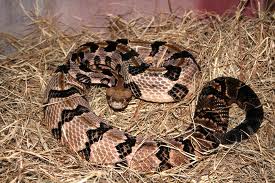 Photo by John PruettDESCRIPTIONWide head, narrow neckBackground color is usually gray, tan or brownOn the back are dark chevrons, or V-shaped bandsOrange stripe of varying shades and width runs from head to tail, sometimes fading on the last third of the snakeTail is black or dark brown, tipped with rattlesAverage 3 to 4 feet in lengthVenomousLIFE CYCLEMating is in early spring, once every two or three years for femalesSexual maturity is reached at 3 years for males; 4 years for femalesEggs are kept inside female body until they are ready to hatch.Litter consists of 5 to 20 young; no parental care is providedLifespan is up to 10 years.BEHAVIORMild manneredDiurnal during spring and fall; become nocturnal during the heat of summer.Hibernate in cold weather in dens, limestone crevices, often with Copperheads and Black Rat Snakes (Elaphe obsolete)HABITAT Prefer moist lowland forests, hilly woodlands or thickets near permanent water sourcesPregnant females sun themselves on open, rocky ledgesFOODSmall mammals, primarilyAlso small birds, frogs, other snakes, especially garter snakesSOURCEShttp://en.wikipedia.org/wiki/Crotalus_horridus http://www.tpwd.state.tx.us/huntwild/wild/species/timberrattlesnake/